Adjectives and Adverbs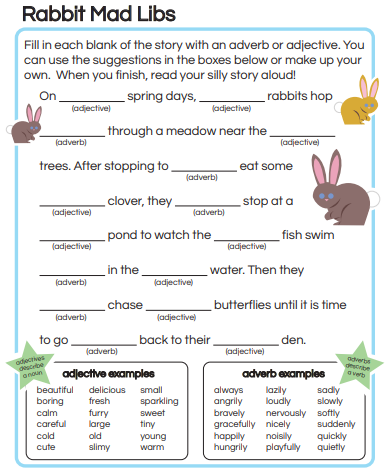 